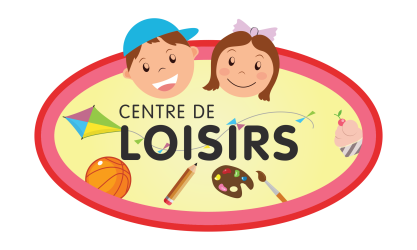 Du Lundi 22 Février au Vendredi 5 Mars 2021Places limitées à 50De nombreuses activités seront proposées autour du thème suivant : « Préhistoire et dinosaures en G1 et Astronomie en G2 »Planning prévisionnel vacances d’hiver 2021Les dates activités et sorties ne sont pas définitives, elles peuvent être modifiées en fonction des disponibilités des prestataires et des structures d’accueil.N.B : Les plannings définitifs vous seront communiqués en Février.Inscriptions : Boulevard Carnot, bâtiment de l’ALSH (02-54-79-89-73)Auprès de Christelle ROPERCH et Alex BESSÉ		Inscription du Lundi 1er Février au vendredi 05 Février 2021 inclusDe 16h20 à 18h00Se munir des photocopies du carnet de vaccinations de l’enfant, de votre numéro de Sécurité Sociale, ainsi que d’une attestation d’assurance extrascolaire.Attention : toute famille bénéficiaire d'aide aux vacances par la CAF ou la MSA doit le signaler et fournir l’attestation dès l'inscription de l'enfant.Prix de la journée par enfant (repas et goûter inclus) : tarifs en vigueur à compter du 1er février 2019. ACCUEIL EXTRASCOLAIRE – Vacances	Tarif 1: QF ≤ 870 	Tarif 2: 871 ≤ QF ≤ 1 400	Tarif 3: 1 401 ≤ QF ≤ 2 760 	Tarif 4: QF ≥ 2 761  * ATTENTION, une inscription à la journée est possible uniquement lors des vacances d’Automne, Hiver et Printemps. Pour les vacances d’été l’inscription se fera à la semaine. Merci de noter qu'aucune inscription ne sera prise après les dates indiquéesBULLETIN D’INSCRIPTIONRetour à l’ALSH Boulevard CarnotIl n’est accepté que des inscriptions à la journée soit une présence de 9h00 à 17h00 (départ et fin des activités). Un accueil gratuit est assuré de 8h00 à 9h et de 17h à 18h30.Une facture vous sera adressée en fin de séjour. Le règlement sera également demandé pour tout enfant inscrit et non présent à l’Accueil de Loisirs Sans Hébergement. Possibilité de payer en chèques vacances. Merci de prévoir une tenue adaptée pour les activités spécifiques. Toutes les activités à caractère sportif seront encadrées par des animateurs Diplômés d'état. (Réglementation du Ministère de la Jeunesse et des Sports).Nom :	______________________	 Prénom : ___________________	Classe : _______________________Date de naissance :	____________________				Age : _________________________Régime d'affiliation du représentant légal.	Régime général (sécurité sociale) 	Oui		Non			N° matricule :	Régime MSA		            	Oui		Non			N° matricule :	Autres (à préciser) ………………………………………………		N° matricule :Allocataire CAF				Oui		Non			N° matricule :Lundi 22/02		oui  	non  	     				Lundi 01/03	  oui   non  	  Mardi 23/02		oui    non          				Mardi 02/03	  oui   non  Mercredi 24/02	oui  	non  					Mercredi 03/03	  oui   non  Jeudi 25/02 		oui  	 non 					Jeudi 04/03	  oui   non  Vendredi 26/02	oui  	non  	      				Vendredi 05/03  oui  	 non  	      Date et signature des parents :							Tel :Mail :										Nom et Prénom :	 ----------------------------------------------------------------------------------------------------------------------------------------------Partie réservée à la famille 	(Partie détachable lors de l’inscription après validation)Lundi 22/02		oui  	non  	     				Lundi 01/03	  oui   non  	  Mardi 23/02 	oui    non          				Mardi 02/03	  oui   non  Mercredi 24/02	oui  	non  					Mercredi 03/03	  oui   non  Jeudi 25/02 		oui  	 non 					Jeudi 04/03	  oui   non  Vendredi 26/02	oui  	non  	      				Vendredi 05/03   oui   non  	      SEMAINE DU 22 AU 26 FEVRIERSEMAINE DU 22 AU 26 FEVRIERSEMAINE DU 22 AU 26 FEVRIERSEMAINE DU 22 AU 26 FEVRIERSEMAINE DU 22 AU 26 FEVRIERSEMAINE DU 22 AU 26 FEVRIERLundi 22 FévrierMardi 23 FévrierMercredi 24 FévrierJeudi 25 FévrierVendredi 26 FévrierG1 : Carole, Marie, AlexPorte-manteau dinosaure/Cadre en os/Petit homme de cro-magnon/FresqueDojo/Dinosaures en pâte fimo/Bibliothèque histoire préhistorique/Activité culinaireJeu de piste « retrouver le bébé dinosaure » /Activité culinaire/Faux feu de camp décoIntervention de l’Archéovillage au centre de loisirsMini-randonnée/Mammouth tout doux/Loto des animauxG2 : Thomas, ChristelleMaquette système solaire / Apprenons les constellations / Galets luneGâteau rainbow/bataille spatiale/frisbee de l’espaceSortie Pôle des étoiles Nancay Peintre des étoiles/jeu des fusées/Pierres et minérauxMaquette système solaire/Galaxie en bouteille/Bijoux de l’espace/Terra Willy/Jeux de sociétéSEMAINE DU 1er AU 5 MARSSEMAINE DU 1er AU 5 MARSSEMAINE DU 1er AU 5 MARSSEMAINE DU 1er AU 5 MARSSEMAINE DU 1er AU 5 MARSSEMAINE DU 1er AU 5 MARSLundi 1er MarsMardi 2 MarsMercredi 3 MarsJeudi 4 MarsVendredi 5 MarsG1 : Carole, Marie, BlandineChaussons dino/Porte-manteau cro-magnon/Bijoux en argile/Petit mammouthŒuf dino en papier maché/Jeu de piste chasse au mammouth/Course des dinos/Empreintes préhistoriquesActivité culinaire/Pantin cro-magnon/Jeux extérieurs chasses aux dinosSortie Cinéma ou parc de jeux en fonction des possibilitésDOJO/Chasse aux trésors des hommes des cavernes/Petits fossiles/VidéoG2 : Thomas et AlexTerre papier maché/Fabrication fuséeSlime de l’espace/Science roches et cristauxSortie Laser LanderRobots en bois/Jeux de sociétéGrand jeu pierres lunaires/Vidéo E.T.Journée complète avec repasJournée complète avec repasJournée complète avec repasJournée complète avec repasJournée complète avec repasTarif 1Tarif 2Tarif 3Tarif 4Courchois 15.15 €15.90 €16.65 €17.40 €Hors-commune22.15 €22.90 €23.65 €24.40 €